	ΑΝΑΡΤΗΤΕΑ ΣΤΟ ΔΙΑΔΙΚΤΥΟ               Αθήνα,   03/10/2017Αριθμ. Πρωτ.: 22592Θέμα:  «ΠΡΟΣΚΛΗΣΗ ΥΠΟΒΟΛΗΣ ΑΙΤΗΣΕΩΝ ΓΙΑ ΣΥΜΜΕΤΟΧΗ ΣΤΟ ΜΕΤΑΛΥΚΕΙΑΚΟ ΕΤΟΣ-ΤΑΞΗ ΜΑΘΗΤΕΙΑΣ – Β΄ ΦΑΣΗ»  Έχοντας υπόψη τις διατάξεις: του Ν. 2986/2002 «Οργάνωση των περιφερειακών υπηρεσιών της Πρωτοβάθμιας και Δευτεροβάθμιας Εκπαίδευσης, αξιολόγηση του εκπαιδευτικού έργου και των εκπαιδευτικών, επιμόρφωση των εκπαιδευτικών και άλλες διατάξεις» (ΦΕΚ 24Α΄/2002), όπως σήμερα ισχύει,των άρθρων 7, 9, 10, 12, 14 του Ν. 4186/2013 (ΦΕΚ 193Α΄/2013) «Αναδιάρθρωση της δευτεροβάθμιας εκπαίδευσης και λοιπές διατάξεις», όπως τροποποιήθηκαν και ισχύουν,του άρθρου 12 του Ν. 4452/2017 (ΦΕΚ 17Α΄/2017) «Ρύθμιση θεμάτων του Κρατικού Πιστοποιητικού Γλωσσομάθειας της Εθνικής Βιβλιοθήκης της Ελλάδας και άλλες διατάξεις», της υπ’ αριθμ. Φ.350.2/10/58898/Ε3/9.4.2015 Υπουργικής Απόφασης του Υπουργού Πολιτισμού, Παιδείας και Θρησκευμάτων με θέμα «Διορισμός Περιφερειακών Διευθυντών Εκπαίδευσης – Παύση των μέχρι σήμερα υπηρετούντων»,της υπ’ αριθμ. Φ7/179513/Δ4/26-10-2016 (ΦΕΚ 3529Β΄/2016)  Υπουργικής Απόφασης του Υπουργού Παιδείας, Έρευνας και Θρησκευμάτων με θέμα «Οργάνωση και λειτουργία τμημάτων «Μεταλυκειακού έτους - τάξης μαθητείας» των αποφοίτων ΕΠΑ.Λ.», όπως ισχύει,της υπ’ αριθμ. Φ7/136312/Δ4/11-08-2017 (ΦΕΚ 2859Β΄/2017) Κοινής Υπουργικής Απόφασης των  Υπουργών Παιδείας, Έρευνας και Θρησκευμάτων – Εργασίας, Κοινωνικής Ασφάλισης και Κοινωνικής Αλληλεγγύης -  Οικονομίας και Ανάπτυξης - Υγείας, με θέμα  «Υλοποίηση Μεταλυκειακού Έτους - Τάξη Μαθητείας αρμοδιότητας ΥΠ.Π.Ε.Θ.»,της με αριθμ. 4254/20-02-2017 Πρόσκλησης για την υποβολή προτάσεων στο Ε.Π. του Ειδικού Γραμματέα Διαχείρισης Τομεακών Επιχειρησιακών Προγραμμάτων του Ευρωπαϊκού Κοινωνικού Ταμείου με θέμα «Μαθητεία ΕΠΑ.Λ., ΦΕΚ και ΙΕΚ»,της με αρ. πρωτ. 9606/21-3-2017 Απόφασης «Ένταξης της Πράξης «Μαθητεία ΕΠΑΛ, ΣΕΚ και ΙΕΚ» με κωδικό ΟΠΣ 5005892 στο Επιχειρησιακό Πρόγραμμα «Ανάπτυξη Ανθρώπινου Δυναμικού, Εκπαίδευση και Δια Βίου Μάθηση 2014-2020»», καθώς και το εγκεκριμένο Τεχνικό Δελτίο της ανωτέρω Πράξης και των Υποέργων αυτής.της  υπ’ αριθμ. 45299/751/2-10-2017 απόφασης των Υπουργών Παιδείας, Έρευνας και Θρησκευμάτων και Εργασίας, Κοινωνικής Ασφάλισης και Κοινωνικής Αλληλεγγύης σχετικά με τον Καθορισμό αριθμού μαθητών της Επαγγελματικής Εκπαίδευσης και Κατάρτισης (ΕΠΑ.Σ, ΕΠΑ.Λ - Μεταλυκειακό έτος - τάξη Μαθητείας, ΙΕΚ και ΣΕΚ), οι οποίοι θα πραγματοποιήσουν Μαθητεία -Πρακτική Άσκηση στο Δημόσιο Τομέα, κατά το σχολικό έτος 2017-20178.του λοιπού θεσμικού πλαισίου που αφορά σε θέματα του Μεταλυκειακού Έτους-Τάξης Μαθητείας και έχει αναρτηθεί στην ιστοσελίδα του Υπουργείου Παιδείας, Έρευνας και Θρησκευμάτων (http://www.minedu.gov.gr/texniki-ekpaideusi-2/mathiteia)τις βεβαιώσεις εργοδοτών που έχουν υποβληθεί στις κατά τόπους εκπαιδευτικές δομές ή/και έχουν καταχωρηθεί στη νέα εφαρμογή στο portal του Ο.Α.Ε.Δ. για την αναγγελία από εργοδότες θέσεων Μαθητείας, για σπουδαστές όλων των δομών Επαγγελματικής Εκπαίδευσης και Κατάρτισης (ΕΠΑΣ, ΕΠΑΛ, ΙΕΚ).Ο Περιφερειακός Διευθυντής Πρωτοβάθμιας και Δευτεροβάθμιας Εκπαίδευσης Κεντρικής Μακεδονίαςκαλεί για υποβολή αιτήσεων στο Μεταλυκειακό Έτος-Τάξη Μαθητείας με βάση τις ειδικότητες και τα ΕΠΑ.Λ. της Περιφέρειας Κεντρικής Μακεδονίας του Πίνακα 1, τους παρακάτω υποψηφίους, οι οποίοι πρέπει να πληρούν αθροιστικά τις ακόλουθες προϋποθέσεις σύμφωνα με το Ν. 4473/2017 (ΦΕΚ 78Α’/2017): α) κάτοχοι α1)απολυτηρίου και πτυχίου του δευτεροβάθμιου κύκλου σπουδών του ΕΠΑ.Λ. του Ν. 4186/2013 και του Ν. 3475/2006, καθώς και παλαιότερων ισότιμων τίτλων, ή  α2)απολυτηρίου ΓΕΛ και πτυχίου του δευτεροβάθμιου κύκλου σπουδών του ΕΠΑ.Λ. του Ν. 4186/2013 και του Ν. 3475/2006, καθώς και παλαιότερων ισότιμων τίτλων και β) βρίσκονται εκτός απασχόλησης, εκπαίδευσης ή κατάρτισης καιγ) να έχουν αποφοιτήσει από τις ακόλουθες ειδικότητες όπως αντιστοιχίζονται βάσει της υπ’  αριθμ. 131149/Γ2/18-08-2014 Υπουργικής Απόφασης (ΦΕΚ 2298/τ.Β/2014),  ή όπως περιλαμβάνονται στα Προγράμματα Σπουδών για το Μεταλυκειακό Έτος-Τάξη Μαθητείας.Στο «Μεταλυκειακό Έτος – Τάξη Μαθητείας» θα εφαρμοστεί το δυικό σύστημα εκπαίδευσης (μαθητεία) με συνολική διάρκεια του προγράμματος εννέα (9) μήνες και θα περιλαμβάνει: α) μαθητεία με εκπαίδευση στο χώρο εργασίας και β) μαθήματα Ειδικότητας στη σχολική μονάδα. Την ευθύνη υλοποίησης του «Μεταλυκειακού Έτους - Τάξης Μαθητείας», έχουν τα κατά τόπους ΕΠΑ.Λ.,  στα οποία και εγγράφονται οι μαθητευόμενοι, σε συνεργασία με τα αντίστοιχα Εργαστηριακά Κέντρα (Ε.Κ.), στα οποία θα γίνεται το εργαστηριακό μάθημα ειδικότητας (7 ώρες). Οι μαθητευόμενοι θα συνάψουν Σύμβαση Μαθητείας με τον εργοδότη τους και θα έχουν όλα τα δικαιώματα και τις υποχρεώσεις που αναφέρονται στην  με αριθμό Φ7/136312/Δ4/11-08-2017 (ΦΕΚ 2859Β΄/2017) Κοινή Υπουργική Απόφαση.Με την ολοκλήρωση του Μεταλυκειακού Έτους - Τάξης Μαθητείας και πριν τη συμμετοχή σε εξετάσεις Πιστοποίησης, κάθε μαθητευόμενος δύναται να παρακολουθήσει  Προπαρασκευαστικά Μαθήματα Πιστοποίησης, που οργανώνονται με την ευθύνη του ΥΠΠΕΘ. Οι απόφοιτοι της «Τάξης Μαθητείας» λαμβάνουν πτυχίο ειδικότητας, επαγγελματικής εκπαίδευσης και κατάρτισης επιπέδου 5, μετά την ολοκλήρωση των διαδικασιών πιστοποίησης των προσόντων τους από τον ΕΟΠΠΕΠ.   Αναλυτικότερα κατά τη διάρκεια του «Μεταλυκειακού Έτους-Τάξης Μαθητείας» θα πραγματοποιηθούν:Α. «Πρόγραμμα εργαστηριακών μαθημάτων της ειδικότητας» συνολικής διάρκειας διακοσίων τριών (203) ωρών. Το πρόγραμμα αυτό διδάσκεται μία (1) ημέρα την εβδομάδα για επτά (7) διδακτικές ώρες από εκπαιδευτικό προσωπικό του Υπουργείου Παιδείας, Έρευνας και Θρησκευμάτων, στα κατά τόπους  Εργαστηριακά Κέντρα (Ε.Κ.). Β. «Πρόγραμμα εκπαίδευσης στο χώρο εργασίας», διάρκειας είκοσι οκτώ (28) ωρών εβδομαδιαίως, επιμερισμένο σε τέσσερις (4) ημέρες για 9 μήνες.Το ποσοστό αποζημίωσης των μαθητευομένων ορίζεται στο εβδομήντα πέντε τοις εκατό (75%) επί του νόμιμου, νομοθετημένου, κατώτατου ορίου του ημερομισθίου του ανειδίκευτου εργάτη όπου για τους κάτω των 25 ετών ανέρχεται σε  22,83€, ήτοι 17,12€ και  για τους άνω των 25 ετών 26,18 ήτοι 19,64.  Η επιδότηση για τους κάτω των 25 ετών είναι 11€ ανά ημέρα εργασίας και για τους άνω των 25 ετών 14€ ανά ημέρα εργασίας αντίστοιχα. Τα ποσά των επιδοτήσεων προέρχονται από πόρους του Επιχειρησιακού  Προγράμματος «Ανάπτυξη Ανθρώπινου Δυναμικού-Εκπαίδευση και Διά Βίου Μάθηση» του ΕΣΠΑ 2014-2020, συγχρηματοδοτούνται από το Ευρωπαϊκό Κοινωνικό Ταμείο και το ελληνικό δημόσιο και καταβάλλονται από  την Επιτελική Δομή ΕΣΠΑ, Τομέα Παιδείας / Ειδικός Λογαριασμός του ΥΠΠΕΘ στους μαθητευόμενους. Το υπολειπόμενο ποσό της αποζημίωσης, συμπεριλαμβανομένων των νόμιμων ασφαλιστικών εισφορών, καταβάλλεται μηνιαίως από τον εργοδότη, στον οποίο πραγματοποιείται το Πρόγραμμα Εκπαίδευσης στον χώρο εργασίας και ανέρχεται σε κάθε περίπτωση στο ποσό των 9,35€ ανά ημέρα εργασίας.Οι μαθητευόμενοι κατά το διάστημα της «Εκπαίδευσης στο χώρο εργασίας − Μαθητείας στον εργασιακό χώρο», υπάγονται στην ασφάλιση, τόσο του κλάδου παροχών ασθένειας σε είδος, όσο και του κλάδου παροχών ασθένειας σε χρήμα, ο δε χρόνος ασφάλισής τους είναι συντάξιμος, διότι καταβάλλονται εισφορές για τους αντίστοιχους κλάδους κύριας και επικουρικής σύνταξης.Η διαδικασία επιλογής των υποψήφιων μαθητευόμενων είναι η ακόλουθη:Προθεσμία Υποβολής αιτήσεωνΟι ενδιαφερόμενοι μπορούν να υποβάλουν αιτήσεις από την Τρίτη 3 Οκτωβρίου, ώρα 14.00 έως την Τρίτη 10 Οκτωβρίου, ώρα 14:00. Διαδικασία Υποβολής αιτήσεωνΗ αίτηση (συνημμένο 1)  και τα απαραίτητα δικαιολογητικά  υποβάλλονται:α) ηλεκτρονικά στις ηλεκτρονικές διευθύνσεις των ΕΠΑ.Λ.  του επισυναπτόμενου Πίνακα 1 ήβ) με fax στα τηλέφωνα των ΕΠΑ.Λ. του επισυναπτόμενου Πίνακα 1 ήγ) αυτοπροσώπως στις διευθύνσεις των ΕΠΑ.Λ.  του επισυναπτόμενου Πίνακα 1.Σημειώνεται ότι κάθε υποψήφιος στην β΄ φάση υλοποίησης του Μεταλυκειακού έτους-Τάξη Μαθητείας έχει δικαίωμα υποβολής μόνο μίας αίτησης συμμετοχής και μόνο σε ένα ΕΠΑ.Λ. της επιλογής του.Συνοδευτικά  έγγραφα – δικαιολογητικάΤα απαραίτητα δικαιολογητικά (συνημμένο 1) είναι τα ακόλουθα:A) 	Φωτοαντίγραφα των: απολυτηρίου ΓΕΛ ή ΕΠΑΛ και πτυχίου ΕΠΑΛ ταυτότηταςαποδεικτικού ΑΜΚΑαποδεικτικού ΑΦΜB) 	Υπεύθυνη δήλωση (συνημμένο 2) Ανακοίνωση προσωρινού πίνακα κατάταξηςΚατόπιν επεξεργασίας των αιτήσεων θα ανακοινωθεί προσωρινός πίνακας κατάταξης των υποψηφίων στην ιστοσελίδα του κάθε ΕΠΑΛ, της οικείας Δ.Δ.Ε. καθώς και στην ιστοσελίδα της οικείας ΠΔΕ την Τετάρτη 11 Οκτωβρίου 2017 έως τις 12.00 π.μ.Οι υποψήφιοι που πληρούν τις παραπάνω προϋποθέσεις (α και β) κατατάσσονται κατ’ έτος αποφοίτησης και προηγούνται οι υποψήφιοι που έχουν αποφοιτήσει κατά το πιο πρόσφατο σχολικό έτος έναντι εκείνων των παλαιότερων σχολικών ετών. Στη συνέχεια, με βάση την παραπάνω κατάταξη για κάθε έτος αποφοίτησης προτάσσονται οι υποψήφιοι ανάλογα με την κατηγορία που ανήκουν με βάση την ακόλουθη σειρά:Κάτοχοι απολυτηρίου και πτυχίου του δευτεροβάθμιου κύκλου σπουδών του ΕΠΑ.Λ. του Ν. 4186/2013 και του Ν. 3475/2006, κάτω των 25 ετών. Κάτοχοι απολυτηρίου ΓΕΛ και πτυχίου του δευτεροβάθμιου κύκλου σπουδών του ΕΠΑ.Λ. του Ν. 4186/2013 και του Ν. 3475/2006, κάτω των 25 ετών.Κάτοχοι απολυτηρίου και πτυχίου του δευτεροβάθμιου κύκλου σπουδών του ΕΠΑ.Λ. του Ν. 4186/2013 και του Ν. 3475/2006 καθώς και παλαιότερων ισότιμων τίτλων, και κάτοχοι απολυτηρίου ΓΕΛ και πτυχίου του δευτεροβάθμιου κύκλου σπουδών του ΕΠΑ.Λ. του Ν. 4186/2013 και του Ν. 3475/2006 καθώς και παλαιότερων ισότιμων τίτλων, άνω των 25 ετών και σε ποσοστό θέσεων αθροιστικά όχι μεγαλύτερο του 10%. Σε περίπτωση που μετά την κατάταξη όλων των υποψηφίων σε ένα ΕΠΑ.Λ. προκύψουν κενές θέσεις μαθητείας το ποσοστό της περίπτωσης 3 της παρούσας δύναται να φτάσει το 15%.Μεταξύ των υποψηφίων που ανήκουν στην ίδια κατηγορία προηγούνται εκείνοι που έχουν υψηλότερο βαθμό Πτυχίου Ειδικότητας.Σημειώνεται ότι υποψήφιοι που πληρούν τις ανωτέρω προϋποθέσεις και έχουν αναζητήσει και λάβει βεβαίωση δέσμευσης εργοδότη οι ίδιοι, δικαιούνται  θέση στο Μεταλυκειακό έτος-τάξη μαθητείας στην ειδικότητά τους, εφόσον η Τάξη Μαθητείας λαμβάνει έγκριση λειτουργίας από τον Περιφερειακό Διευθυντή Πρωτοβάθμιας και Δευτεροβάθμιας Εκπαίδευσης.Προθεσμία υποβολής ενστάσεωνΕπί του προσωρινού πίνακα  είναι δυνατή η υποβολή ενστάσεων στο εκάστοτε ΕΠΑ.Λ. υποβολής της αίτησης (γίνονται δεκτές μόνο πλήρως αιτιολογημένες ενστάσεις) από την Τετάρτη 11 Οκτωβρίου (μετά την ανάρτηση του προσωρινού Πίνακα) έως και την Πέμπτη 12 Οκτωβρίου 2017.Ανακοίνωση τελικού πίνακα κατάταξηςΚατόπιν εξέτασης των ενστάσεων θα ανακοινωθεί τελικός πίνακας κατάταξης των υποψηφίων στην ιστοσελίδα του κάθε ΕΠΑΛ, της οικείας Δ.Δ.Ε. καθώς και στην ιστοσελίδα της οικείας ΠΔΕ την Παρασκευή 13 Οκτωβρίου 2017. Εγγραφή Οι εγγραφές των μαθητευομένων στα ΕΠΑ.Λ. που θα υλοποιήσουν το πρόγραμμα θα  πραγματοποιηθούν τη Δευτέρα 16 Οκτωβρίου 2017, ημερομηνία έναρξης του Μεταλυκειακού Έτους-Τάξης Μαθητείας περιόδου 2017-2018 για τις ειδικότητες του Πίνακα με ημερομηνία έναρξης τον Οκτώβριο του 2017. Οι δε συμβάσεις των μαθητευομένων με τους εργοδότες θα πρέπει να υπογραφούν το αργότερο έως 20/10/2017 μετά από συνεννόηση των μαθητευομένων με το ΕΠΑ.Λ. και τον εργοδότη.Για τις ειδικότητες με (*)του Πίνακα 1, που αφορούν σε τμήματα που θα ξεκινήσουν την 1η Δεκεμβρίου 2017, οι επιλεγέντες μαθητευόμενοι μπορούν να εγγραφούν στα κατά τόπους ΕΠΑΛ του Πίνακα 1 μέχρι και την Τρίτη 31/10/2017 και θα ειδοποιηθούν από τα ΕΠΑ.Λ. για περαιτέρω λεπτομέρειες για την σύμβαση μαθητείας με τον εργοδότη καθώς τα τμήματα δύναται να συμπληρωθούν με μαθητευόμενους μετά από νέα Πρόσκληση του Περιφερειακού Διευθυντή, εφόσον προκύψουν νέες θέσεις μαθητείας έως τις αρχές Νοεμβρίου του 2017.Κατά την εγγραφή οι μαθητευόμενοι θα συμπληρώνουν και ερωτηματολόγιο (microdata) βάσει προδιαγραφών της Ευρωπαϊκής Επιτροπής και σε κάθε περίπτωση πριν από την υπογραφή της σύμβασης Μαθητείας.Για πληροφορίες για την εφαρμογή του Μεταλυκειακού Έτους-Τάξης Μαθητείας στην Περιφέρεια Κεντρικής Μακεδονίας, μπορείτε να επικοινωνείτε τις εργάσιμες ημέρες και ώρες με την Π.Δ.Ε. Κεντρικής Μακεδονίας και τις Δ.Δ.Ε. της Περιφέρειας στα τηλέφωνα του επισυναπτόμενο πίνακα «Υπεύθυνοι Μαθητείας», καθώς και στα τηλέφωνα επικοινωνίας των κατά τόπους ΕΠΑ.Λ. του επισυναπτόμενου Πίνακα.Συνημμένα Αίτηση & Πίνακας ΔικαιολογητικώνΥπεύθυνη Δήλωση Πίνακας 1(ΕΠΑΛ & θέσεις μαθητείας)ΑΙΤΗΣΗ ΣΥΜΜΕΤΟΧΗΣ ΣΤΟ ΜΕΤΑΛΥΚΕΙΑΚΟ ΕΤΟΣ-ΤΑΞΗ ΜΑΘΗΤΕΙΑΣ(ΑΦΟΡΑ ΚΑΤΟΧΟΥΣ ΑΠΟΛΥΤΗΡΙΟΥ  ΚΑΙ ΠΤΥΧΙΟΥ ΕΠΑΛ ΚΑΙ ΕΠΕΧΕΙ ΘΕΣΗ ΥΠΕΥΘΥΝΗΣ ΔΗΛΩΣΗΣ)ΣΥΝΗΜΜΕΝΑ ΔΙΚΑΙΟΛΟΓΗΤΙΚΑ:Ο κάτωθι υπογεγραμμένος υποψήφιος για το Μεταλυκειακό έτος-Τάξη Μαθητείας  επιθυμώ την εγγραφή μου σε άλλο ΕΠΑ.Λ. της ίδιας Π.Δ.Ε. εφόσον το τμήμα στο οποίο υποβάλλω αίτηση δεν λειτουργήσει ή είμαι επιλαχών και υπάρχει τμήμα με κενές θέσεις στην ίδια ειδικότητα στην οικεία Π.Δ.Ε. με ευθύνη του Περιφερειακού Διευθυντή Πρωτοβάθμιας και Δευτεροβάθμιας Εκπαίδευσης. 						Ημερομηνία…………Ο/Η αιτών/αιτούσα(Ονοματεπώνυμο και υπογραφή)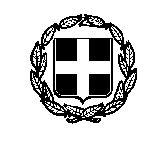 ΥΠΕΥΘΥΝΗ ΔΗΛΩΣΗ(άρθρο 8 Ν.1599/1986)Η ακρίβεια των στοιχείων που υποβάλλονται με αυτή τη δήλωση μπορεί να ελεγχθεί με βάση το αρχείο άλλων υπηρεσιών (άρθρο 8 παρ. 4 Ν. 1599/1986)Ημερομηνία:                  ……………..Ο/Η Δηλών/ο’υσα (Υπογραφή)(1) Αναγράφεται από τον ενδιαφερόμενο πολίτη ή Αρχή ή η Υπηρεσία του δημόσιου τομέα, που απευθύνεται η αίτηση.(2) Αναγράφεται ολογράφως. (3) «Όποιος εν γνώσει του δηλώνει ψευδή γεγονότα ή αρνείται ή αποκρύπτει τα αληθινά με έγγραφη υπεύθυνη δήλωση του άρθρου 8 τιμωρείται με φυλάκιση τουλάχιστον τριών μηνών. Εάν ο υπαίτιος αυτών των πράξεων σκόπευε να προσπορίσει στον εαυτόν του ή σε άλλον περιουσιακό όφελος βλάπτοντας τρίτον ή σκόπευε να βλάψει άλλον, τιμωρείται με κάθειρξη μέχρι 10 ετών.(4) Σε περίπτωση ανεπάρκειας χώρου η δήλωση συνεχίζεται στην πίσω όψη της και υπογράφεται από τον δηλούντα ή την δηλούσα. ΕΛΛΗΝΙΚΗ ΔΗΜΟΚΡΑΤΙΑΥΠΟΥΡΓΕΙΟ ΠΑΙΔΕΙΑΣ ΕΡΕΥΝΑΣΚΑΙ ΘΡΗΣΚΕΥΜΑΤΩΝ--------ΠΕΡΙΦΕΡΕΙΑΚΗ ΔΙΕΥΘΥΝΣΗ ΠΡΩΤΟΒΑΘΜΙΑΣ &ΔΕΥΤΕΡΟΒΑΘΜΙΑΣ ΕΚΠΑΙΔΕΥΣΗΣ ΚΕΝΤΡΙΚΗΣ ΜΑΚΕΔΟΝΙΑΣ------Ταχ. Δ/νση	: Λεωφ. Γεωργικής Σχολής 65Τ.Κ. – Πόλη	: 57001 - ΘεσσαλονίκηΙστοσελίδα	: www.kmaked.gr/mathiteia  Email		: kmakedpde@sch.gr Τηλέφωνο	: 2310474810FAX		: 2310474328α/αΕΠΑΛ Ν.3475/2006ΕΠΑΛ Ν.4186/2013Ειδικότητα Μεταλυκειακού έτους - τάξης Μαθητείας βάσει των Προγραμμάτων Σπουδών (Πράξεις Ι.Ε.Π.)1Υπαλλήλων Διοίκησης και Οικονομικών ΥπηρεσιώνΥπάλληλος Διοίκησης και Οικονομικών ΥπηρεσιώνΥπάλληλος Διοίκησης και ΟικονομικώνΥπηρεσιών2Υπαλλήλων Τουριστικών ΕπιχειρήσεωνΥπάλληλος Οικονομίας και Διοίκησης στον ΤουρισμόΥπάλληλος Τουριστικών Επιχειρήσεων3Ηλεκτρολογικών ΕγκαταστάσεωνΤεχνικός Ηλεκτρολογικών Συστημάτων, Εγκαταστάσεων και ΔικτύωνΤεχνικός Ηλεκτρολογικών Συστημάτων, Εγκαταστάσεων και Δικτύων4Ηλεκτρονικών ΥπολογιστικώνΣυστημάτων και ΔικτύωνΤεχνικός Ηλεκτρονικών και Υπολογιστικών Συστημάτων, Εγκαταστάσεων Τεχνικός Δικτύων και ΤηλεπικοινωνιώνΤεχνικός Ηλεκτρονικών και Υπολογιστικών Συστημάτων, Εγκαταστάσεων, Δικτύων και Τηλεπικοινωνιών4Ηλεκτρονικών Συστημάτων ΕπικοινωνιώνΤεχνικός Δικτύων και ΤηλεπικοινωνιώνΤεχνικός Ηλεκτρονικών και Υπολογιστικών Συστημάτων, Εγκαταστάσεων, Δικτύων και Τηλεπικοινωνιών5Ψυκτικών Εγκαταστάσεων καιΚλιματισμούΤεχνικός Εγκαταστάσεων ψύξης αερισμού και κλιματισμούΤεχνικός Εγκαταστάσεων Ψύξης, Αερισμού και Κλιματισμού6Μηχανικών και Ηλεκτρολογικών Συστημάτων ΑυτοκινήτουΤεχνικός ΟχημάτωνΤεχνικός Οχημάτων7Τεχνολογίας και ΕλέγχουΤροφίμωνΤεχνικός Τεχνολογίας Τροφίμων και ΠοτώνΤεχνικός Τεχνολογίας Τροφίμων και Ποτών8Υποστήριξης Συστημάτων, Εφαρμογών και Δικτύων Η/Υ Τεχνικός Εφαρμογών ΠληροφορικήςΤεχνικός Εφαρμογών ΛογισμικούΤεχνικός Εφαρμογών Πληροφορικής9Σχεδιαστών Δομικών Έργων Σχεδιαστής Δομικών Έργων και ΓεωπληροφορικήςΣχεδιαστής Δομικών Έργων και Γεωπληροφορικής 10Σύγχρονης Επιχειρηματικής ΓεωργίαςΤεχνικός Φυτικής ΠαραγωγήςΤεχνικός Φυτικής Παραγωγής11Βοηθών ΝοσηλευτώνΒοηθός ΝοσηλευτήΒοηθός Νοσηλευτή12Βοηθών Ιατρικών και Βιολογικών ΕργαστηρίωνΒοηθός Ιατρικών –Βιολογικών ΕργαστηρίωνΒοηθός Ιατρικών –Βιολογικών Εργαστηρίων 13Βοηθών ΒρεφονηπιοκόμωνΒοηθός ΒρεφονηπιοκόμωνΒοηθός Βρεφονηπιοκόμων14-Βοηθός ΦυσικοθεραπευτήΒοηθός Φυσικοθεραπευτή15-Αισθητικής ΤέχνηςΑισθητικής Τέχνης16Γραφικών ΤεχνώνΓραφικών ΤεχνώνΓραφικών ΤεχνώνΕΠΩΝΥΜΟΟΝΟΜΑΠΑΤΡΩΝΥΜΟΜΗΤΡΩΝΥΜΟΚΑΤΟΧΟΣ ΑΠΟΛΥΤΗΡΙΟΥ ΕΠΑΛ & ΠΤΥΧΙΟΥ ΕΠΑΛΝΑΙ  ΟΧΙ ΚΑΤΟΧΟΣ ΑΠΟΛΥΤΗΡΙΟΥ ΓΕΛ & ΠΤΥΧΙΟΥ ΕΠΑΛΝΑΙ  ΟΧΙ ΕΚΤΟΣ ΑΠΑΣΧΟΛΗΣΗΣ, ΕΚΠΑΙΔΕΥΣΗΣ Η’ ΚΑΤΑΡΤΙΣΗΣΝΑΙ  ΟΧΙ ΗΜΕΡΟΜΗΝΙΑ ΓΕΝΝΗΣΗΣΑΡΙΘΜΟΣ ΔΕΛΤΙΟΥ ΤΑΥΤΟΤΗΤΑΣΑΦΜΑΜΚΑΝΟΜΟΣΠΟΛΗΟΔΟΣ-ΑΡΙΘΜΟΣΤΑΧΥΔΡΟΜΙΚΟΣ ΚΩΔΙΚΑΣΤΗΛΕΦΩΝΟ 1ΤΗΛΕΦΩΝΟ 2e-mailΕΠΑΛ ΑΠΟΦΟΙΤΗΣΗΣΤΟΜΕΑΣΕΙΔΙΚΟΤΗΤΑΒΑΘΜΟΣ ΠΤΥΧΙΟΥΕΤΟΣ ΠΤΥΧΙΟΥ-ΑΠΟΦΟΙΤΗΣΗΣΦΩΤΟΤΥΠΙΑ ΑΠΟΛΥΤΗΡΙΟΥ ΓΕΛ ή ΕΠΑΛΝΑΙ  ΟΧΙ ΦΩΤΟΤΥΠΙΑ ΠΤΥΧΙΟΥ ΕΠΑΛΝΑΙ  ΟΧΙ ΦΩΤΟΤΥΠΙΑ ΤΑΥΤΟΤΗΤΑΣΝΑΙ  ΟΧΙ ΑΠΟΔΕΙΚΤΙΚΟ ΑΜΚΑΝΑΙ  ΟΧΙ ΑΠΟΔΕΙΚΤΙΚΟ ΑΦΜΝΑΙ  ΟΧΙ ΥΠΕΥΘΥΝΗ ΔΗΛΩΣΗΝΑΙ  ΟΧΙ ΠΡΟΣ(1):Ο – Η Όνομα:Επώνυμο:Επώνυμο:Επώνυμο:Όνομα και Επώνυμο Πατέρα: Όνομα και Επώνυμο Πατέρα: Όνομα και Επώνυμο Πατέρα: Όνομα και Επώνυμο Πατέρα: Όνομα και Επώνυμο Μητέρας:Όνομα και Επώνυμο Μητέρας:Όνομα και Επώνυμο Μητέρας:Όνομα και Επώνυμο Μητέρας:Ημερομηνία γέννησης(2): Ημερομηνία γέννησης(2): Ημερομηνία γέννησης(2): Ημερομηνία γέννησης(2): Τόπος Γέννησης:Τόπος Γέννησης:Τόπος Γέννησης:Τόπος Γέννησης:Αριθμός Δελτίου Ταυτότητας:Αριθμός Δελτίου Ταυτότητας:Αριθμός Δελτίου Ταυτότητας:Αριθμός Δελτίου Ταυτότητας:Τηλ:Τηλ:Τόπος Κατοικίας:Τόπος Κατοικίας:Οδός:Αριθ:ΤΚ:Αρ. Τηλεομοιοτύπου (Fax):Αρ. Τηλεομοιοτύπου (Fax):Αρ. Τηλεομοιοτύπου (Fax):Δ/νση Ηλεκτρ. Ταχυδρομείου(Εmail):Δ/νση Ηλεκτρ. Ταχυδρομείου(Εmail):Με ατομική μου ευθύνη και γνωρίζοντας τις κυρώσεις (3), που προβλέπονται από τις διατάξεις της παρ. 6 του άρθρου 22 του Ν. 1599/1986, δηλώνω ότι: Με ατομική μου ευθύνη και γνωρίζοντας τις κυρώσεις (3), που προβλέπονται από τις διατάξεις της παρ. 6 του άρθρου 22 του Ν. 1599/1986, δηλώνω ότι: Με ατομική μου ευθύνη και γνωρίζοντας τις κυρώσεις (3), που προβλέπονται από τις διατάξεις της παρ. 6 του άρθρου 22 του Ν. 1599/1986, δηλώνω ότι: Με ατομική μου ευθύνη και γνωρίζοντας τις κυρώσεις (3), που προβλέπονται από τις διατάξεις της παρ. 6 του άρθρου 22 του Ν. 1599/1986, δηλώνω ότι: Με ατομική μου ευθύνη και γνωρίζοντας τις κυρώσεις (3), που προβλέπονται από τις διατάξεις της παρ. 6 του άρθρου 22 του Ν. 1599/1986, δηλώνω ότι: Με ατομική μου ευθύνη και γνωρίζοντας τις κυρώσεις (3), που προβλέπονται από τις διατάξεις της παρ. 6 του άρθρου 22 του Ν. 1599/1986, δηλώνω ότι: Με ατομική μου ευθύνη και γνωρίζοντας τις κυρώσεις (3), που προβλέπονται από τις διατάξεις της παρ. 6 του άρθρου 22 του Ν. 1599/1986, δηλώνω ότι: Με ατομική μου ευθύνη και γνωρίζοντας τις κυρώσεις (3), που προβλέπονται από τις διατάξεις της παρ. 6 του άρθρου 22 του Ν. 1599/1986, δηλώνω ότι: Με ατομική μου ευθύνη και γνωρίζοντας τις κυρώσεις (3), που προβλέπονται από τις διατάξεις της παρ. 6 του άρθρου 22 του Ν. 1599/1986, δηλώνω ότι: Με ατομική μου ευθύνη και γνωρίζοντας τις κυρώσεις (3), που προβλέπονται από τις διατάξεις της παρ. 6 του άρθρου 22 του Ν. 1599/1986, δηλώνω ότι: Με ατομική μου ευθύνη και γνωρίζοντας τις κυρώσεις (3), που προβλέπονται από τις διατάξεις της παρ. 6 του άρθρου 22 του Ν. 1599/1986, δηλώνω ότι: Με ατομική μου ευθύνη και γνωρίζοντας τις κυρώσεις (3), που προβλέπονται από τις διατάξεις της παρ. 6 του άρθρου 22 του Ν. 1599/1986, δηλώνω ότι: Με ατομική μου ευθύνη και γνωρίζοντας τις κυρώσεις (3), που προβλέπονται από τις διατάξεις της παρ. 6 του άρθρου 22 του Ν. 1599/1986, δηλώνω ότι: Με ατομική μου ευθύνη και γνωρίζοντας τις κυρώσεις (3), που προβλέπονται από τις διατάξεις της παρ. 6 του άρθρου 22 του Ν. 1599/1986, δηλώνω ότι: Με ατομική μου ευθύνη και γνωρίζοντας τις κυρώσεις (3), που προβλέπονται από τις διατάξεις της παρ. 6 του άρθρου 22 του Ν. 1599/1986, δηλώνω ότι: Τα στοιχεία που αναφέρονται στα συνοδευτικά έγγραφα είναι αληθή.Τα στοιχεία που αναφέρονται στα συνοδευτικά έγγραφα είναι αληθή.Τα στοιχεία που αναφέρονται στα συνοδευτικά έγγραφα είναι αληθή.Τα στοιχεία που αναφέρονται στα συνοδευτικά έγγραφα είναι αληθή.Τα στοιχεία που αναφέρονται στα συνοδευτικά έγγραφα είναι αληθή.Τα στοιχεία που αναφέρονται στα συνοδευτικά έγγραφα είναι αληθή.Τα στοιχεία που αναφέρονται στα συνοδευτικά έγγραφα είναι αληθή.Τα στοιχεία που αναφέρονται στα συνοδευτικά έγγραφα είναι αληθή.Τα στοιχεία που αναφέρονται στα συνοδευτικά έγγραφα είναι αληθή.Τα στοιχεία που αναφέρονται στα συνοδευτικά έγγραφα είναι αληθή.Τα στοιχεία που αναφέρονται στα συνοδευτικά έγγραφα είναι αληθή.Τα στοιχεία που αναφέρονται στα συνοδευτικά έγγραφα είναι αληθή.Τα στοιχεία που αναφέρονται στα συνοδευτικά έγγραφα είναι αληθή.Τα στοιχεία που αναφέρονται στα συνοδευτικά έγγραφα είναι αληθή.Τα στοιχεία που αναφέρονται στα συνοδευτικά έγγραφα είναι αληθή.Η αίτησή μου ενέχει και θέση υπεύθυνης δήλωσηςΗ αίτησή μου ενέχει και θέση υπεύθυνης δήλωσηςΗ αίτησή μου ενέχει και θέση υπεύθυνης δήλωσηςΗ αίτησή μου ενέχει και θέση υπεύθυνης δήλωσηςΗ αίτησή μου ενέχει και θέση υπεύθυνης δήλωσηςΗ αίτησή μου ενέχει και θέση υπεύθυνης δήλωσηςΗ αίτησή μου ενέχει και θέση υπεύθυνης δήλωσηςΗ αίτησή μου ενέχει και θέση υπεύθυνης δήλωσηςΗ αίτησή μου ενέχει και θέση υπεύθυνης δήλωσηςΗ αίτησή μου ενέχει και θέση υπεύθυνης δήλωσηςΗ αίτησή μου ενέχει και θέση υπεύθυνης δήλωσηςΗ αίτησή μου ενέχει και θέση υπεύθυνης δήλωσηςΗ αίτησή μου ενέχει και θέση υπεύθυνης δήλωσηςΗ αίτησή μου ενέχει και θέση υπεύθυνης δήλωσηςΗ αίτησή μου ενέχει και θέση υπεύθυνης δήλωσηςΕίμαι εκτός εκπαίδευσης, κατάρτισης και απασχόλησης.Είμαι εκτός εκπαίδευσης, κατάρτισης και απασχόλησης.Είμαι εκτός εκπαίδευσης, κατάρτισης και απασχόλησης.Είμαι εκτός εκπαίδευσης, κατάρτισης και απασχόλησης.Είμαι εκτός εκπαίδευσης, κατάρτισης και απασχόλησης.Είμαι εκτός εκπαίδευσης, κατάρτισης και απασχόλησης.Είμαι εκτός εκπαίδευσης, κατάρτισης και απασχόλησης.Είμαι εκτός εκπαίδευσης, κατάρτισης και απασχόλησης.Είμαι εκτός εκπαίδευσης, κατάρτισης και απασχόλησης.Είμαι εκτός εκπαίδευσης, κατάρτισης και απασχόλησης.Είμαι εκτός εκπαίδευσης, κατάρτισης και απασχόλησης.Είμαι εκτός εκπαίδευσης, κατάρτισης και απασχόλησης.Είμαι εκτός εκπαίδευσης, κατάρτισης και απασχόλησης.Είμαι εκτός εκπαίδευσης, κατάρτισης και απασχόλησης.Είμαι εκτός εκπαίδευσης, κατάρτισης και απασχόλησης. (4) (4) (4) (4) (4) (4) (4) (4) (4) (4) (4) (4) (4) (4) (4)ΥΠΕΥΘΥΝΟΙ ΜΑΘΗΤΕΙΑΣΟΝΑΜΑΤΕΠΩΝΥΜΟΤΗΛΕΦΩΝΟ ΥΠΗΡΕΣΙΑΣΤΗΛΕΦΩΝΟ ΠΡΟΣΩΠΙΚΟMAIL  ΥΠΗΡΕΣΙΑΣΠΔΕ ΚΕΝΤΡΙΚΗΣ ΜΑΚΕΔΟΝΙΑΣΜπαλόμπας Παναγιώτης231088993623104748106944746178mathiteia@kmaked.pde.sch.grΑΝ.ΘΕΣΣΑΛΟΝΙΚΗΣΞηρογιάννη Ζαχαρούλα2310 503763FAX:2310 503705mail@dide-a.thess.sch.grΔΥΤ.ΘΕΣΣΑΛΟΝΙΚΗΣΓκανής Σεραφείμ       Κιοσέογλου Συμεών2310 587401 FAX :2310 640265mail@dide.v-thess.sch.grΗΜΑΘΕΙΑΣ Τριανταφυλλίδου Εύη23310 78945FAX :23310 789416950426992mail@dide.ima.sch.grΚΙΛΚΙΣΓκότσικας-Ζωγράφου Πασχάλης23413 53390FAX :23410 22339grtee@dide.kil.sch.grΠΕΛΛΑΣΒυζοβίτου Θεοδώρα23810  21809FAX :23810 26414mail@dide.pel.sch.grΠΙΕΡΙΑΣ Παρασίδου Μαρία 23510 49916FAX :23510 499106932257358ddp01@dide.pie.sch.grΣΕΡΡΩΝΤαχματζίδης Πέτρος23210 4755923210 47550FAX :23210 47531mail@dide.ser.sch.grΧΑΛΚΙΔΙΚΗΣΜαλακούδης Δημήτριος23730 25517ΧΑΛΚΙΔΙΚΗΣΜπογδάνου  Μαρία23710 21196FAX :23710 22600mail@dide.chal.sch.gr